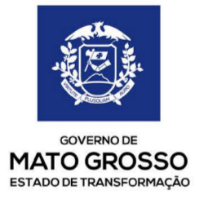 FUNDAÇÃO UNIVERSIDADE DO ESTADO DE MATO GROSSO - UNEMATREQUERIMENTO DE AFASTAMENTO PARA ATIVIDADE POLÍTICAIDENTIFICAÇÃO DO (A) REQUERENTE (LETRA DE FORMA)NOME COMPLETO___________________________________________________________NACIONALIDADE____________________ ESTADO CIVIL__________________________DATA DE NASC____/____/____ RG N°____________________ ÓRGÃO EXP___________CPF N°_________________________ MATRÍCULA Nº.______________________________ENDEREÇO____________________________________BAIRRO______________________CEP______________CIDADE___________________UF____ FONE (   )_______________CARGO_________________________________ÓRGÃO DE LOTAÇÃO ________________PERÍODO: ______________________ A ____________________________E-MAIL_______________________________Vem mui respeitosamente solicitar a Vossa Senhoria, Licença para Atividade Política conforme prevê a LC nº.04 de 15/10/1990, nos seguintes Artigos: art. 103, IV,  art. 108, art. 120 e art. 130.__________________________________________________________________________________________________________________________________________________________________Nestes termos, pede deferimento.Local e Data, ____de _______________de _______.______________________________________________________________________                                                     Assinatura do Requerente